Telephone TrainingJune-August 2018Version 1.0For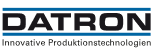 Telephoning in a foreign language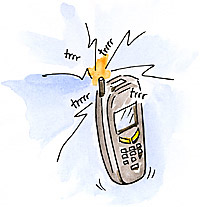 Telephoning in a language that is not your own is not easy. The person you are speaking to might have difficulties too. Therefore, keep the following points in mind:Speak clearly. Don’t use difficult words and long sentences if it is not necessary.Don’t speak too fast. Keep in mind that many people tend too speak to fast when 	they are nervous. Hardly anyone ever speaks to slowly.Confirm what you understood. This is especially important if the other person 	gives addresses or dates.Be polite. Start and end the conversation politely. Try to avoid being to direct. In 	English this is often done by using would. Compare: I want some more 	information – I would like to have some more information.Be efficient. Make sure that you have prepared the call and know what you want 	to say and how you want to say it in advance.Know the telephone alphabet. This is particularly important if you have to spell 	names and addresses. You should also know the names of symbols and 	punctuation used in names and addresses, such as the hyphen and the slash. Know frequently used expressions.Listen carefully, so that you do not need to ask the other person to repeat 	information.Smile when you are talking on the phone. Studies prove that smiling makes the c	feel more welcomed. Telephoning calls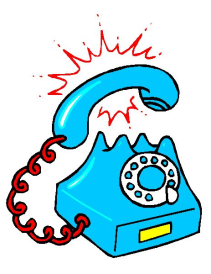 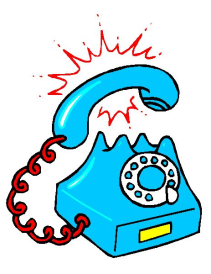 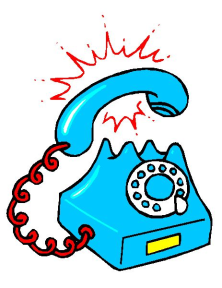 TAKING THE CALL	MAKING THE CALLAsking about the purpose	Explaining the purposeTelephoning German and English phrasesAlphabet TableNote: Z in British English is ZED. Z in American English is ZEE.e.g.: My name’s ….The AlphabetComplete the chart below using names of famous cities or simple words that an English learner would know after one year English. “A” is already done for you.ACTIVITY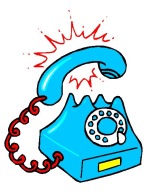 You will receive a card from your trainer. Spell the words on the card toyour partner. Your partner should practice checking the spelling. For example,“I’m sorry. Did you say M as in mother?”VocabularyGet it right Dialogue M: Hello, DATRON AG. How may I help you?O: I am trying to get in the main turnstile entry, but I can’t get in.M: Are you a Merck employee, visitor or outside contractor?O: I’m an outside contractor, but I have a special ID card.M: Could you give me your name, please?
O: It’s Joe Blogs.M: Just a moment please and I’ll check in the system. ………. Ah, here it is – everything is OK. I’ll press the button here and as soon as it’s green you can go through. You should get your card checked at our ID Center to make sure it’s working OK.O: Thanks.M: You’re welcome.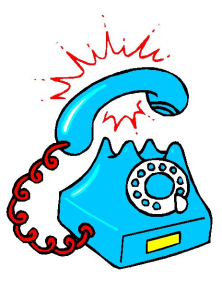 It is very important in English to use the polite forms at the right time. When you offer to help somebody you can use can. You can use may instead of can in each of the phrases below:Can I help you?Can I take a message?Can I get her to call you back?However, when you are asking for help it is better to use could and please:Could you help me, please?Could you give her a message, please?Could you get her to call me back, please?Could you repeat that, please?If you wish to be even more tentative, for example you may want to ask for repetition a second time, you can use the would you mind +ing form of the verb:I’m terribly sorry, but would you mind repeating that again, please?I want in English is much too direct even when you are asking questions. Use I would like (I’d like) instead.I want to speak to Mr. Bence. – I’d like to speak to Mr. Bence, please.Do you want his number? – Would you like his number?Don’t forget to use please and thank you. These are used very frequently in English so don’t be afraid of using them.Receptionist: Could you spell that, please?Caller: Yes, of course. It’s G i g u e r e.Receptionist: Thank you.At the end of the call the caller may thank you for your help. You could reply by saying You’re welcome, It’s a pleasure or Don’t mention it.Caller: Thanks for your help.Receptionist: You’re welcome. Goodbye.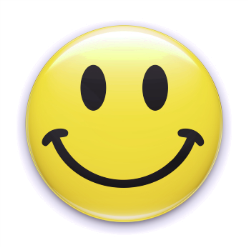 Caller: Goodbye.SymbolsFocus on Language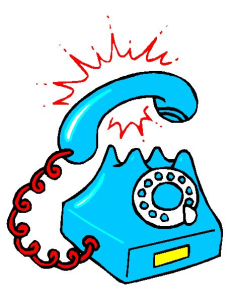 False Friends 1False Friends 2NOTE:critique ist im Sinn von “Beurteilung”, z. B. eine Film- oder Konzertbesprechung, Beurteilung eines Werks.criticism der Akt, etwas / jemanden zu kritisieren.Dialogue examplesM: DATRON AG . How may I help you?C: I’d like to speak to …., please?M: I’m sorry, but you’re calling outside normal business hours. It’s 10 pm here in 	Germany. Our business hours are from ………………… Could you call back 	tomorrow?C: Oh, I’m sorry. Yes, I’ll call back tomorrow.M: OK.C: Thank youM: You’re welcome. Goodbye.C: Goodbye.SOS callM: How may I help you?C: I have a problem with one of your medications and I need help.M: Who’s calling please?C: My name’s …….M: Could you spell that for me, please?C: Yes, that’s ………M: I’m sorry, did you say that’s I for India?C: That’s correct. (caller spells the rest of his/her name)M: OK. I’ve got that. Now I need you telephone number, please.C: It’s ….M: Can I just check that I’ve got your name and your number right? Your name is …. 	and your telephone number is ….. Is that correct?C: That’s correct.M: OK. I’ll contact Dr. …. and he’ll call you back. If you don’t receive a call within 10 	minutes please call this number again.C: OK.M: Don’t worry we can help you.C: Thank you. Goodbye.M: You’re welcome. Goodbye.M: Merck. How may I help you?C: Can I speak to ……, please?M: You have reached the ……… DATRON AG. You’re calling outside of normal business hours.C: I need to speak to….. urgently……..M: Who’s calling, please?C: My name’s Joe Blogs.M: Can you spell that for me please?C: Yes, it’s J O E  B L O G SM: So that’s J O E spelled J for Juliet – O for Oscar – E for Echo. Your last name is Blogs that’s B for Bravo – L for Lima – O for Oscar – G for Golf – S for Sierra. Is that correct?C: That’s correct.M: And your telephone number?C: That’s ……M: Mr Blogs it’s already 7pm, but I’ll see if I can contact …… and get him to call you.C: Thank you.M: You’re welcome. Goodbye.C: Goodbye.VocabularyGet it RightVocabularyGet it RightKISS – Keep it short and simpleSome of you confused ‘if’ and ‘when’ here are a few tips to help you.An easy way of organizing words is to group themThe following is an example:After collecting all the words try to think of what sort incident/situation/ problem / side effect and why the turnstile doesn’t work or why they can’t enter or leave a building. Then create your own mind map.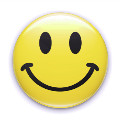 Anruf entgegennehmenAnruf entgegennehmenReceiving a callGuten Tag. (bis 12 Uhr mittags)Guten Tag. (bis 12 Uhr mittags)Good morningGuten Tag. (ab 12 Uhr mittags)Guten Tag. (ab 12 Uhr mittags)Good afternoonWas kann ich für Sie tunWas kann ich für Sie tunHow can I help you?Ich glaube Sie haben die falsche Nummer gewählt.Ich glaube Sie haben die falsche Nummer gewählt.I’m afraid you have dialled the wrong number.Wen möchten Sie sprechen?Wen möchten Sie sprechen?Who would you like to speak to?Worum geht es, bitte?Worum geht es, bitte?What does it concern, please?Könnte ich bitte den Grund Ihres Anrufs erfahren?Könnte ich bitte den Grund Ihres Anrufs erfahren?Could you tell me the purpose of your call, please?Bleiben Sie dran, ich verbinde.Bleiben Sie dran, ich verbinde.Hold the line, I’ll put you through.Please hold, I’m connecting you.… hat gerade ein Gespräch auf einer anderen Leitung.… hat gerade ein Gespräch auf einer anderen Leitung.… is speaking on another line.… ist außer Haus.… ist außer Haus.… is away on business.… ist (diese Woche) im Urlaub.… ist (diese Woche) im Urlaub.… is on holiday (this week).… ist in der Mittagspause.… ist in der Mittagspause.… has gone to lunch.… ist momentan leider nicht erreichbar.… ist momentan leider nicht erreichbar.I’m afraid, … is not available at the moment.… wird jeden Augenblick zurück sein.… wird jeden Augenblick zurück sein.… will be back any minute.Dort ist momentan leider besetzt.Dort ist momentan leider besetzt.I’m sorry, but the line is engaged / busy.Es nimmt niemand ab.Es nimmt niemand ab.There’s no reply.Wenn Sie dranbleiben, versuche ich es gleich noch einmal.Wenn Sie dranbleiben, versuche ich es gleich noch einmal.If you hold the line, I’ll try again.Möchten Sie warten?Möchten Sie warten?Would you like to hold on?Könnten Sie es bitte später / morgen noch einmal versuchen?Könnten Sie es bitte später / morgen noch einmal versuchen?Could you try again later / tomorrow?Kann ich etwas ausrichten?Kann ich etwas ausrichten?Can I take a message?Sie rufen außerhalb der normalen Geschäftzeiten an. Sie rufen außerhalb der normalen Geschäftzeiten an. You’re calling outside normal business hours.Möchten Sie … eine Nachricht hinterlassen?Would you like to leave a message for…?Would you like to leave a message for…?Wenn Sie mir Ihre Telefonnummer geben, wird … Sie zurückrufen.If you give me your phone number, … will call you back.If you give me your phone number, … will call you back.Könnten Sie mir bitte Ihren Namen sagen?Could I have your name, please?Could I have your name, please?Kann ich Ihnen vielleicht helfen?Could I help you? / Maybe I can help you?Could I help you? / Maybe I can help you?Anruf tätigenMaking a callHier ist …… here. / … speaking. / This is …Hier ist … (Firma), … (Name) am Apparat.This is … (company), … (name) speaking.Könnte ich bitte … sprechen)Could I speak to … ?Spreche ich mit … ?Am I speaking to … ?Könnten Sie mich bitte mit … verbinden?Could you put me through to … , please?Es geht um … / Ich rufe wegen … an.I’m calling about …Könnten Sie … bitte mitteilen, dass ich angerufen habe?Could you please tell … I phoned?Könnten Sie … bitte etwas ausrichten?Could you give … a message, please?Könnten Sie … bitten, mich zurückzurufen?Could you ask … to call me back?Wissen Sie, wann … wieder zurück ist?Do you know when … will be back?Ist … morgen da?Will … be in the office tomorrow?Ich versuche es später / morgen noch einmal.I’ll try again later / tomorrow.Vielleicht könnten Sie mir helfen?Maybe you could help me?VerständigungsproblemeDifficulties and polite requestsMein Englisch ist nicht sehr gut.My English isn’t very good.Die Verbindung ist schlecht.The line is bad.Ich kann Sie kaum verstehen. (akustisch)I can hardly hear you.Das habe ich nicht mitbekommen.I didn’t get that.Könnten Sie bitte langsamer sprechen?Could you speak more slowly, please?Könnten Sie bitte lauter sprechen?Could you speak louder, please?Könnten Sie das bitte wiederholen?Could you repeat that, please?Könnten Sie das bitte buchstabieren?Could you spell that, please?Wie bitte?Sorry? Pardon?NATOGermanNotesAAlfaAntonBBravoBertaCCharlieCäsarDDeltaDoraEEchoEmilFFoxtrotFriedrichGGolfGustavHHotelHeinrichIIndiaIdaJJulietJuliusKKiloKaufmannLLimaLudwigMMikeMarthaNNovemberNordpolOOscarOttoPPapaPaulaQQuebecQuelleRRomeoRichardSSierraSamuelTTangoTheodorUUnionUlrichVVictorViktorWWhiskeyWilhelmXX-RayXanthippeYYankeeYpsilonZZuluZeppelinAA as in Athens; appleNN as in 	BB as in 	OO as in 	CC as in 	PP as in 	DD as in 	QQ as in 	EE as in 	RR as in 	FF as in 	SS as in 	GG as in 	TT as in 	HH as in 	UU as in 	II as in 	VV as in 	JJ as in 	WW as in 	KK as in 	XX as in 	LL as in 	YY as in 	MM as in 	ZZ as in 	Word PhraseExampleGermanresponsible forI’ll put you through / connect you to … , he’s responsible for …Verantwortlich fürmedicationCould you tell me that exact medication you have questions about?ArzneimittelanwendungmedicalI’ll connect you to … He’s responsible for medical questions.ÄrtzlichacuteThe financial downturn is more acute than first thought.AkutactuallyActually I really don’t know the answer. What tome does your shirt actually finish?Eigentlich – tatsächlichactualI know Germany won the football game, but I don’t know the actual score.
The cinema program starts at 7.45, but the actual film starts at 8.00.
IMPORTANT – Do not use actual to talk about the ‘present time’ use current for this.Wirklich – istcurrentI have a current account at the bank.
I don’t know what the current situation is in Iran.Aktuell – derzeitig – laufendcurrentlyWe are currently working on a new system for your call center.
I don’t have a list of the products that are currently available.Gerade – derzeitsubstituteStand-inThe German football team bought a substitute goalkeeper on a half time.
Joe is not at work today – Daniel is his stand-in today.Ersatz – Vertretung - stellvertretendstandardprocedureWe have standard procedures at Merck for getting rid of toxic waste.Arbeitsablauf – Vorgangshift workershiftMost of the people who work in FS are shift workers.
I don’t like working night shift.SchichtarbeiterSchichtOriginal Sentences 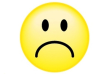 Revised Version 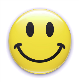 I need more informationsI need more information.NOTE: The word information never has an “S” in English:I have a lot of information for you.I don’t have any information for you.Do you have enough information?Can you spell me your name please?Can you spell your name, please?Shall I spell that for you?NOTE: In English questions with “could” are more polite and friendly than with “can” in this type of question. If you use the word “can” always remember to add the word please to soften your language.He call you back tomorrow againHe’ll call you back (again) tomorrow.NOTE: In English when making spontaneous statements you need “will” which is usually shortened to ‘ll in spoken English.Q: Do you have that information?
A: Just a moment. I’ll check. (see dialogue)SymbolNameExample-hyphenClermond-Ferrad, France– dash33 – 39 London Road~tildeSeñora Isabella Fernandezée acute accentRené Floquetèe grave accentRue de RamonièresÜu-umlautZülpicher Straße‘apostropheMs O’Riley@at-signABCDcapitals / upper case lettersU.S.A.abcdlower case lettersp.l.c..comdotMicrosoft.com (internet address / e-mail address)/slash / forward slashUsed in the internet addresses: http:// …\backslashUsed in the computer field C:\°degree sign20° = twenty degrees.full stop BE / period AMAlways at the end of a sentence..point3.5 = three point five:colon;semicolon,comma!exclamation mark?question mark“...”quote = quotation mark( )round brackets or parantheses[ ]square bracketsGermanRIGHTWRONGEnglishGermanaktuellcurrent / latestactualactualeigentlichRückseiteback / reservebacksidebackside infmlHinterteilbekommento get / receive / havebecomebecomewerderChefBoss / superior / head of departmentchiefchiefKocheventuellperhaps / possiblyeventuallyeventuallyendlich / schließlichgültig validguiltyguiltyschuldigkonsequentconsistent(ly)consequentconsequentfolge, infolgedessenkontrollieren to check / inspectcontrolcontrolsteuern, lenkenKonstruktiondesignconstructionconstructionbauenMappefolder / filemapmapLandkarteMeinungopinionmeaningmeaningBedeutungmuss nichtdon’t have tomust notmust notdarf nichtPersonalpersonnel / staff / employeespersonalpersonalpersönlichProspektbrochureprospectprospectAussichtProvisoncommissionprovisionprovisionVorsoge / Versorgeprüfen to check / to testproveto provebeweisenRabattdiscountrebaterebateRückzahlungRezept (med)prescriptionreciperecipeKochrezeptsensibelsensitivesensiblesensiblevernünftigsympathischNice / pleasentsympatheticsympatheticverständnisvollWarenhausdepartment storewarehousewarehouseLagerhausGermanRIGHTWRONGEnglishGermanAktionadvertising campaignactionactionTat, HandlungAlleeavenuealleyalleyGasse (schmale)Ambulanzoutpatients’ departmentambulanzambulanceKrankenwagendesintreressiertuninteresteddesinterresteddisinterestedunparteiisch, uneigennützigdezentdiscreet perfume, unobtrusive colordezentdecentanständigfatalAwkward / embarrassing situation, disastrous error / consequencesfatalfataltödlich, verhängnisvollgenialingenious / brilliant plan or ideagenialgenialfreundlich, herzlichGymnasiumGrammar school (BE) high school (AM)gymnasiumgymnasiumTurnhalleKritikcriticsmcriticcritiqueSee NoteMarmeladejammarmalademarmaladeOrangen / Zitrus MarmeladeMenümeal of the day / specialsmenumenuSpeisekarteordinärvulgarordinarordinaryalltäglich, gewöhnlichPensionguesthouse / boardinghousepensionpensionRenteseriösreliable, respectable of good standingseriusseriousernsthaftstartentake offstart start anfangenWord PhraseExampleGermanSupervisorI have to get permission from my supervisor.
We also have a shift supervisor.Vorgesetzter / SchichtführerPermissionI have to get permission to leave the building.ErlaubnisSewerWe have to check the sewer regularly.AbwasserkanalSampleWe have to take air samples to test for gasses etc.BeispielSniffWe can tell there is a chemical leak sometimes just by sniffing.An etw. RiechenSignThere’s a no smoking sign on the door.SchildIndustrial accidentWe could get a call if there is some type of industrial accident. Usually asking for advice.BetriebsunfallManuallyWe can take the elevator up or down manually.ManuellPowerIf we have ca call that an elevator is stuck. We start by turning off the power.StromLeakWe have to check for chemical leaks sometime.Undichtheit / LeckSuperfluousIf we use too many words in a sentence they are often superfluous.ÜberflüssigStirJames Bond likes his Martini shaken not stirred.RührenSteerI steered the questioning in the right direction.Steuern / lenkenBoringI hate learning lists of words – it’s boring.LangweiligCrisisWe may be called when there is a crisis in a country.KriseRiotThere are riots in the streets of Tehran after election day.RandaleDisturbanceAt the moment there are disturbances in Iran – lots of people protesting the election results.RuhestörungBanHe is banned from entering Meck.Verbieten / VerbotOriginal SentencesRevised VersionCan you explain me the systemCan you explain the system?If you want me/you etc. in your sentence/question you need to add this at the end:Can you explain the system to me?It’s usually superfluous (überflüssig) in English.We haven’t had any SOS calls in the last time.We haven’t had any SOS calls recently.The Expression	In der letzten Zeit / in the last timeOften causes error in English as it cannot be translated word for word:In der letzten Zeit and letzter ZeitHave you been to the United States recently?Yes, I’ve been there twice recently.No, I haven’t been there recently.Have you been in the United States lately?No, I haven’t been there lately.Note: that lately is used mainly in questions and negatives. The expression till lately means bis vor kurzem.The Expression	In der letzten Zeit / in the last timeOften causes error in English as it cannot be translated word for word:In der letzten Zeit and letzter ZeitHave you been to the United States recently?Yes, I’ve been there twice recently.No, I haven’t been there recently.Have you been in the United States lately?No, I haven’t been there lately.Note: that lately is used mainly in questions and negatives. The expression till lately means bis vor kurzem.Word PhraseExampleGermanWaste treatmentWe have a waste treatment plant at Merck.AbfallverwertunganlageSewageWe sometimes have calls about sewage pipe problems.AbwasserPretty goodHis English is pretty good todayZiemlich gutTraceWe can always trace the calls that are made to our dispatch center.Ausfindig machenRepresentative = rep.We have lots of sales reps around the world.VertreterAccountI have a bank account in DarmstadtKonto Key accountI have often heard people talking about key account management.GroßkundeCrucialIt’s crucial that I contact Mr …Äußerst wichtigIntercomWe can make announcements using our intercom.SprechanlageAnnouncementOur intercom is often used for information announcements.Durchsage, AnsageInjured
injuryIs he injured?
Yes, the injury looks bad.Verletzt
VerletzungWoundHe has a big open wound on his upper leg.WundeSeriousIt looks like a serious injury.ErnsthaftAccidentMy colleague has had an accident.UnfallIncidentWe always fill in a incident report.Vorfall, EreignisOriginal SentencesRevised Version   My colleague he got an accidentMy colleague has had an accident.Is it possible that you spell me the name?Could you spell your name, please?
Keep your question as short as possible.Where do you stand in the factory?What’s your exact location?WHEN und IF sind aber nicht immer austauschbar.WHEN und IF sind aber nicht immer austauschbar.I’ll phone you when we have solved the problem.

You can exit when the green light goes on.When hat mit der Zeit zu tun und kann im Deutschen oft mit “sobald” wiedergegeben werden.What happens if…. ?If you have a problem you can call our Emergency Call Center in Darmstadt.If entspricht “falls / im Falle, dass….” Und wird gebraucht, um eine Bedingung auszudrücken.Beachten Sie hier den UnterschiedBeachten Sie hier den UnterschiedI’ll ask Ms Wassermann when I see her.

I’ll ask her if I see her.Im 1. Satz weiß ich, dass ich Frau Wassermann sehe.
Im 2. Satz weiß ich nicht, ob ich Sie sehe. Ich kann nur fragen, falls ich Sie sehe.FaustregelWenn man im Deutschen „falls“ gebrauchen kann, gebrauchen Sie im Englischen if. Andernfalls verwenden Sie when.
